ÁRBOLES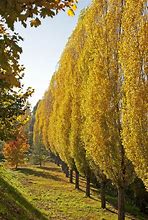 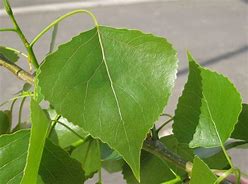 CHOPO:Hoja caduca, forma de corazón.Tronco claro.La madera se utiliza para hacer papel.Necesita humedad,le gusta estar cerca del agua.FRESNO: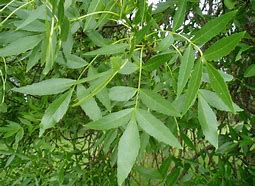 Hoja caduca y compuesta.Está al lado del agua.Las vacas y caballos comen sus ramas más tiernas.Su madera nos calienta.ABEDUL: Hoja caduca.Tronco blanco rosáceo. Necesita estar cerca del agua.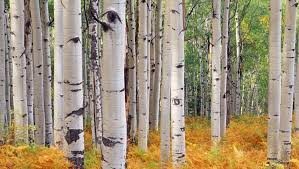 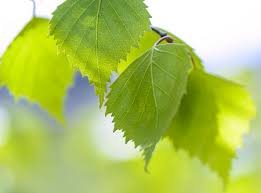 PINO SILVESTRE: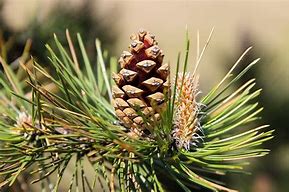 Hoja perenne. Hoja o acícula en forma de aguja.Tronco anaranjado.Su fruto es la piña y sus semillas los piñones.Pertenece al grupo de las coníferas.Segrega resina para defenderse de los insectos. El hombre aprovecha su madera para fabricar muebles, vigas, barcos…Crece a bastante altitud en condiciones frías y húmedas.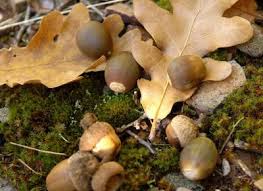 ROBLE: Hoja caduca tardía. Mantiene la hoja hasta que en primavera sale la nueva.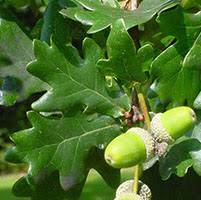 Hoja lobulada.Su fruto es la bellota.Su madera la empleamos para calentarnos y para hacer muebles.TEJO:Hoja perenne.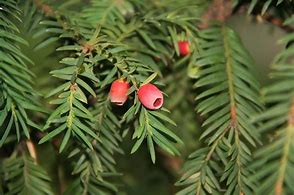 Pertenece al grupo de las coníferas.Hojas en forma de agujas.Todo el árbol es venenoso excepto la cubierta roja que rodea a las semillas.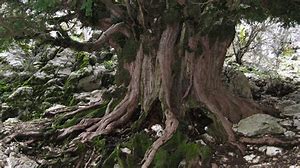 Le gusta estar cerca del agua y donde haya sombra.ARBUSTOSACEBO:          Es un arbusto.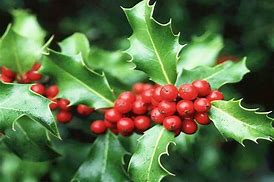 Hoja perenne.Sus hojas se protegen con pinchos para que los animales no las coman.Su fruto rojo madura en invierno y es alimento de muchos animales.Le gusta estar a la sombra y al lado de arroyos de montaña.ENEBRO RASTRERO:Es un arbusto. Un matorral.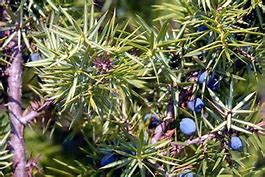 Hoja perenne, en forma de aguja.Suele estar en las peñas, en las cumbres de las montañas.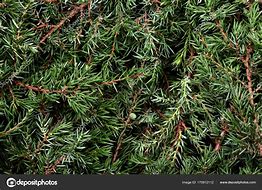 Con su fruto morado se hace la ginebra.PIORNO: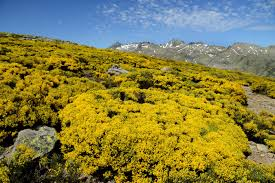 Es un matorral de alta montaña.